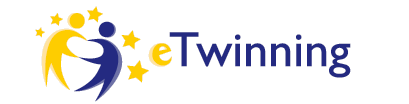 Little Minds, Big Ideas9 and 10-year-old students from 3 European countries work together to create a children’s video series. Tommy, the main character of this series, is a cute little puppet with a curious mind who loves to learn new things. In each of the four videos, Tommy asks children thought-provoking questions about the environment, the planets, the use of bicycles and the children’s rights. He invites them to follow along in his journey to learn and research with him! Each video shows how students educate their little minds and develop big ideas.PARTNER: Italy (two schools), Greece, Poland, PortugalSUBJECTS: English, ICT, Citizenship, GeographyAGE OF STUDENTS: 9-10LANGUAGE: EnglishAIMS: By the end of the project, students are expected to:identify the importance and value of the forests, as well as the threats affecting them.understand the day and night cycle and the change of seasonsoutline the benefits of cycling for people and the environmentlist the right clothing and equipment for a cyclist and the rules of the road create a list of measures for their city that promote and increase the use of bicyclesidentify the importance of children’s rights and their enjoyment by all children develop the 21st-century skills (communication, collaboration, critical thinking, creativity)develop life skills, digital skills and thinking routines WORK PROCESS:September-October: Ice-breaking & team building activities, Netiquette and internet safety, creation of international teamsNovember: The first episode will be about forests. The students will complete collaborative tasks to answer the question “How can we protect the forests?” with a video.December - January: The second episode will be about our planet, Earth. Students will study material and do tasks to answer Tommy’s question: “What is the relationship between the Earth, the sun and the moon?”. Students will watch short videos and work in national teams to complete tasks that will help them understand the day and night cycle and the change of seasons. They will collaborate with their partners to make a video presenting their answer to Tommy.February-March: In the third episode, Tommy will ask students to think of ways to increase the use of bikes in cities. Students will work in international teams to research and think of creative ways to raise awareness of the cyclists’ rights.April-May: In the last episode, students will focus on children rights and work together to think of ways to raise awareness of everyone’s responsibility to respect the children’s rights and put them into practice.June: Project evaluation and project disseminationEXPECTED RESULTS:The final product will be a children's video series of 4 episodes with Tommy, the puppet, and the students presenting their work process and answering Tommy’s questions. While working on finding the answers, students will create PowerPoint presentations, digital posters and comics, word clouds, digital stories and ebooks, and mind maps
